NOTICE OF ELECTIONEast Hampshire District CouncilElection of Town/Parish Councillorsfor the Wards listed below1.	Nomination papers must be delivered to the Returning Officer, East Hampshire District Council, Penns Place, Petersfield, Hampshire, GU31 4EX on any day after the date of this notice, on Monday to Friday 9.30 a.m. to 4 p.m. (excluding bank holidays) but no later than 4 pm on Tuesday, 4th April 2023.  Please book an appointment in advance https://outlook.office365.com/owa/calendar/NominationPapers1@capitacouncilspartnership.onmicrosoft.com/bookings/2.	Nomination papers may be obtained from the offices of the Returning Officer, East Hampshire District Council, Penns Place, Petersfield, Hampshire, GU31 4EX, during the times stated above or downloaded from https://www.electoralcommission.org.uk/media/5016If any election is contested the poll will take place on Thursday, 4th May 2023.Applications to register to vote must reach the Electoral Registration Officer by 12 midnight on Monday 17 April 2023. Applications can be made online: https://www.gov.uk/register-to-vote 5.	Applications, amendments or cancellations of postal votes and amendments or cancellations of proxy votes must reach the Electoral Registration Officer at East Hampshire District Council, Penns Place, Petersfield, Hampshire, GU31 4EX by 5 pm on Tuesday, 18th April 2023.6.	Applications for a Voter Authority Certificate or an Anonymous Elector’s Document valid for this election must reach the Electoral Registration Officer by 5pm on 25th April 2023. Applications can be made online: https://www.gov.uk/apply-for-photo-id-voter-authority-certificate7.	New applications to vote by proxy at this election must reach the Electoral Registration Officer at East Hampshire District Council, Penns Place, Petersfield, Hampshire, GU31 4EX by 5 pm on Tuesday, 25th April 2023.8.	Applications to vote by emergency proxy at this election must reach the Electoral Registration Officer at East Hampshire District Council, Penns Place, Petersfield, Hampshire, GU31 4EX by 5pm on Thursday, 4th May 2023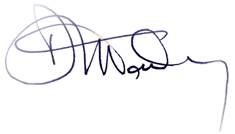 Returning OfficerWardNumber of Councillors to be electedAlton Amery TwoAlton AshdellTwoAlton EastbrookeOneAlton HolybourneTwoAlton WestbrookeTwoAlton WhitedownTwoAlton WooteysTwoBeechSevenBentleyEightBentworthEightBinstedNineBramshott & LiphookTwelveBuritonNineChawtonSevenClanfieldTenEast MeonNineEast TistedFiveFarringdonNineFour MarksTenFroxfield & PrivettEightFroyleEightGrayshottTenGreathamSevenHawkleyEightHeadleyTwelveHorndean CatheringtonThreeHorndean DownsThreeHorndean Kings & BlendworthSixHorndean MurrayThreeKingsleySixLangrishSixLindfordNineLiss (Liss Forest)ThreeLiss (Liss)TenMedsteadNineNewton ValenceFivePetersfield Bell HillTwoPetersfield CausewayTwoPetersfield HeathTwoPetersfield RamshillThreePetersfield RotherOnePetersfield St Peter`sTwoRopleyNineRowlands Castle (Finchdean)OneRowlands Castle (Rowlands Castle)EightSelborne Blackmoor EdgeTwoSelborne OakhangerTenShaldenFiveSheetEightSteepNineStroudSixWhitehill ChaseSevenWhitehill HogmoorFiveWhitehill PinewoodThreeWieldSixWorldhamSix